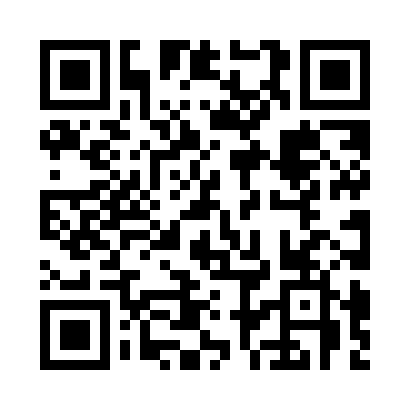 Prayer times for Liberia, Costa RicaWed 1 May 2024 - Fri 31 May 2024High Latitude Method: NonePrayer Calculation Method: Muslim World LeagueAsar Calculation Method: ShafiPrayer times provided by https://www.salahtimes.comDateDayFajrSunriseDhuhrAsrMaghribIsha1Wed4:105:2311:392:525:547:032Thu4:105:2311:392:535:547:043Fri4:095:2311:392:535:547:044Sat4:095:2211:382:545:557:045Sun4:085:2211:382:545:557:046Mon4:085:2211:382:555:557:057Tue4:075:2211:382:555:557:058Wed4:075:2111:382:555:557:059Thu4:075:2111:382:565:557:0610Fri4:065:2111:382:565:567:0611Sat4:065:2011:382:575:567:0612Sun4:055:2011:382:575:567:0613Mon4:055:2011:382:585:567:0714Tue4:055:2011:382:585:567:0715Wed4:045:2011:382:585:577:0716Thu4:045:1911:382:595:577:0817Fri4:045:1911:382:595:577:0818Sat4:045:1911:383:005:577:0919Sun4:035:1911:383:005:587:0920Mon4:035:1911:383:005:587:0921Tue4:035:1911:383:015:587:1022Wed4:035:1911:383:015:587:1023Thu4:025:1911:393:025:597:1024Fri4:025:1911:393:025:597:1125Sat4:025:1811:393:025:597:1126Sun4:025:1811:393:035:597:1127Mon4:025:1811:393:036:007:1228Tue4:025:1811:393:036:007:1229Wed4:025:1811:393:046:007:1230Thu4:015:1811:393:046:007:1331Fri4:015:1811:403:056:017:13